Transylvania County Homeless Coalition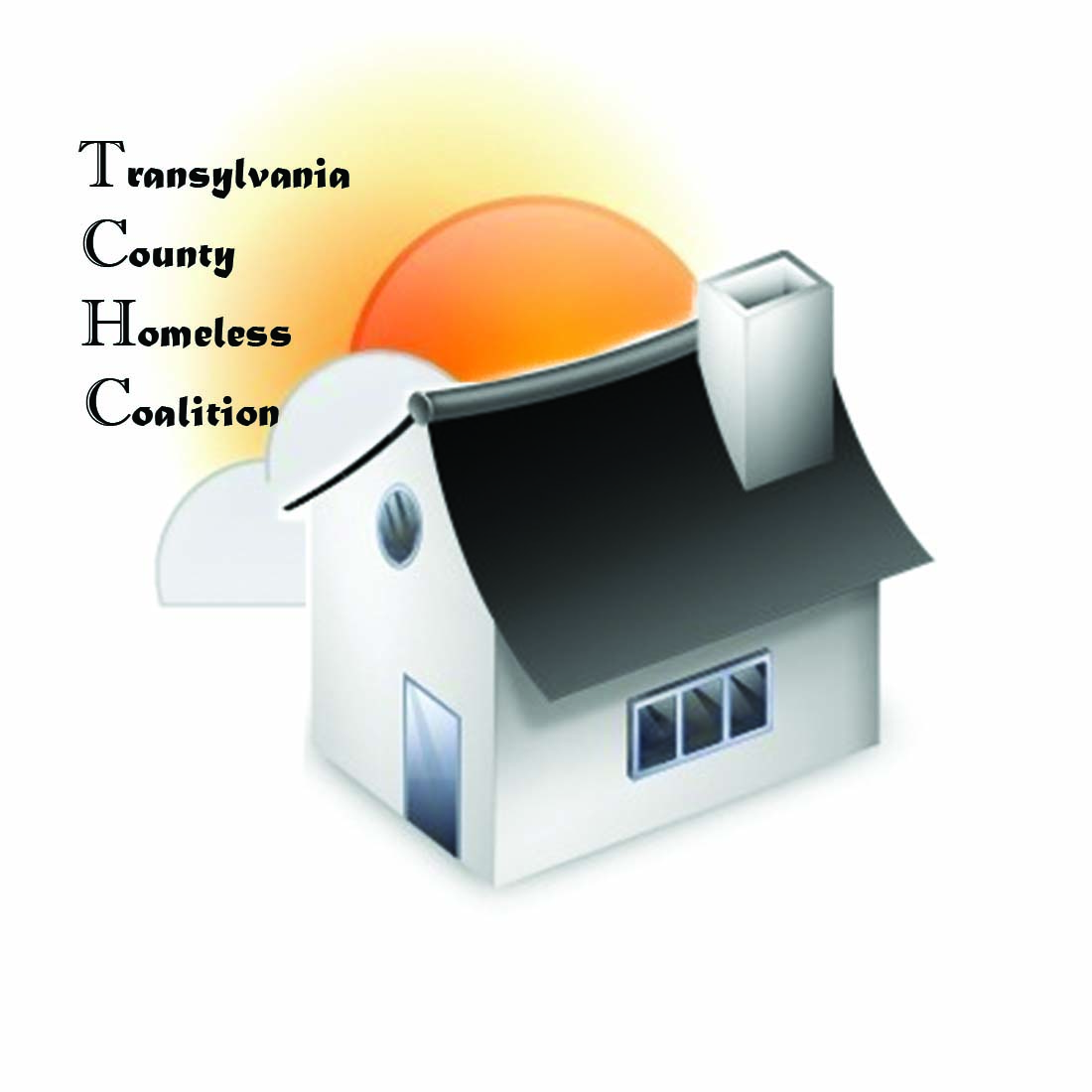 Meeting MinutesLocation: Brevard Housing Authority133 W. Morgan StreetBrevard, NC 28712Date: February 4, 2016Attendees:	Jennifer Molliere, Haven				Barbara Marr, TRAIN	Beth Branagan, TCS					Shelly Miller, TCS				Ron Schieve, CONNECT				Amy Pointer, Sharing House	Teesie Stanton, SAFE					Amy Upham, Smoky Mountain	Rhodney Norman, BHA				Sheila Galloway, WCCA	Emily Lowery, Haven						Meeting called to order 9:05 amMinutes ApprovedAgency Updates/IntroductionsHaven-Haven Family House – One room openHaven – Male and Female beds availableTRAIN – God’s Way event, attendance down but great opportunity for agencies to connect. Would like to set it up like that again as participants came and went through stationsPage Lemel wants Teens in Crisis meetingNAACP – diversity resource guide is being worked on to be approved by springAnchor Baptist has done training on CT and may start enteringDSS, raw numbersVolunteertransylvania.org – domain has been bought, add your agency to it, community will have event trying to get peopleSharing House – Heating has been big this monthWorking on large discrepancy, will be doing fundraisers throughout the yearPower up fundraiser successfulWheels to Work – gave 3-4 cars in last 2 months, one family has changed drastically because of it and got new housing because of itGetting Ahead Program – have 9 participants, seeing mentors still continuing from last oneWCCA – Section 8, wait list 12-18 monthsFinancial Class coming soon – morning classes seem better, discussion was made about Haven Family House and transportationClasses being held at MeridianSAFE – Finished fundraiser Transylvania Got TalentApril will be 1,000 rising (not in February)Mindy doing workshops 4:30 – 6, On-Track, nutritional at LCOGSTCS – NCHEP – Beth now a part of it, went to training, using McKinney Vinto, July 1Description definitely changed some about waiting for foster careIn the 90’s range for those homeless in school system, usually by the end of year, 120-140 have been countedTeens in Crisis meeting Feb. 16 from 12 -2 community chambers, community meeting on poverty type issues, homelessness and crisis, Page Lemel is trying to get a lot of people to talk about this and come up with a strategyMagnet Box -  stem or seamK-5 K-8, K-12 for each elementary schoolBlizzard Bags, round 2 coming out next week, going well, tweaking it someSmoky Mountain – grant for mental illness, housing plan with resources, send Amy housing list for TC and HendersonBHA – behind, 8 vacant units, full by end of monthAARP – tax help 9-596 on wait list – 2 month – 2 yearFeb. 15, Oscar Blues day of giving for Boys & Girls Club, Pisgah Thunder on Pres Day 6 pmCoordinated Assessment – resubmitted to be reviewed the 16th, got denied again because of transitional housing, want SAFE to include but theirs is not open to community only DV, wanted to see VISPIDAT was being administeredPIT – Numbers need to be turned in by 12th and submitted by TCHC by 18thHD is looking at their data, God’s Way got some numbersStreet count captured 16Press Release needs to be done when we get numbers, need to specify those from TCS (McKinney Vinto def.)TCHC – Needs a mission statement, have a model to look atChanged “to create and implement resources”, Barb will create paper copyNeed MOU’s – NCCEH has one preferred to be used we want our numbers to grow creating awarenessKey &Targeted  Housing Program, surprised that we had something besides English HouseMeeting Adjourned at 9:56 amNext Meeting March 3, 2016